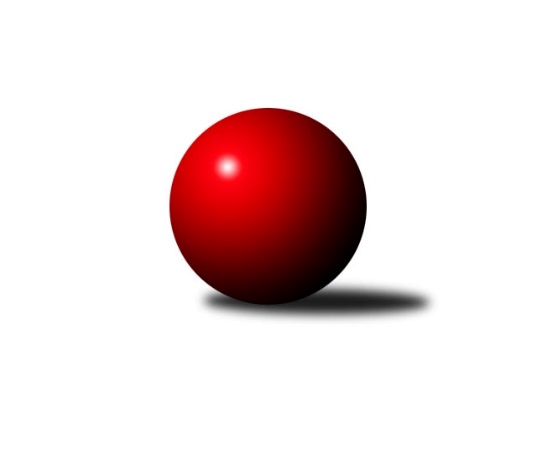 Č.15Ročník 2021/2022	18.2.2022Nejlepšího výkonu v tomto kole: 1714 dosáhlo družstvo: KK Kosmonosy CStředočeský krajský přebor II. třídy 2021/2022Výsledky 15. kolaSouhrnný přehled výsledků:TJ Sokol Kostelec nad Černými lesy D	- TJ Lhotka	6:0	1671:1506	7.0:1.0	17.2.KK Kosmonosy C	- TJ Sokol Brandýs nad Labem B	6:0	1714:1581	8.0:0.0	17.2.TJ Sokol Kostelec nad Černými lesy B	- TJ Sokol Kostelec nad Černými lesy C	1:5	1594:1653	2.5:5.5	17.2.TJ Sokol Kostelec nad Černými lesy B	- KK Kosmonosy C	1:5	1630:1741	3.0:5.0	18.2.Tabulka družstev:	1.	TJ Lhotka	14	12	0	2	59.5 : 24.5 	68.0 : 44.0 	 1611	24	2.	KK Kosmonosy C	16	11	0	5	64.0 : 32.0 	72.0 : 56.0 	 1603	22	3.	TJ Sokol Kostelec nad Černými lesy C	15	10	0	5	53.5 : 36.5 	69.5 : 50.5 	 1581	20	4.	TJ Sokol Kostelec nad Černými lesy D	15	5	0	10	35.5 : 54.5 	57.0 : 63.0 	 1482	10	5.	TJ Sokol Brandýs nad Labem B	15	3	1	11	29.0 : 61.0 	51.5 : 68.5 	 1539	7	6.	TJ Sokol Kostelec nad Černými lesy B	15	3	1	11	28.5 : 61.5 	42.0 : 78.0 	 1546	7Podrobné výsledky kola:	 TJ Sokol Kostelec nad Černými lesy D	1671	6:0	1506	TJ Lhotka	Vítězslav Hampl	 	 186 	 217 		403 	 2:0 	 319 	 	171 	 148		Barbora Fajrajzlová	Peter Fajkus	 	 227 	 201 		428 	 2:0 	 392 	 	197 	 195		Karel Nový	Jan Platil	 	 197 	 224 		421 	 2:0 	 381 	 	189 	 192		Dušan Hejduk *1	František Zahajský	 	 203 	 216 		419 	 1:1 	 414 	 	204 	 210		Jakub Novýrozhodčí: Novák.Dstřídání: *1 od 60. hodu Michal HejdukNejlepší výkon utkání: 428 - Peter Fajkus	 KK Kosmonosy C	1714	6:0	1581	TJ Sokol Brandýs nad Labem B	Filip Bajer	 	 216 	 215 		431 	 2:0 	 415 	 	214 	 201		Lukáš Kotek	Ladislav Dytrych	 	 208 	 201 		409 	 2:0 	 385 	 	195 	 190		Pavel Schober	Radek Horák	 	 219 	 226 		445 	 2:0 	 375 	 	191 	 184		Ladislav Sopr	Jindřiška Svobodová	 	 213 	 216 		429 	 2:0 	 406 	 	196 	 210		Oldřich Nechvátalrozhodčí:  Vedoucí družstevNejlepší výkon utkání: 445 - Radek Horák	 TJ Sokol Kostelec nad Černými lesy B	1594	1:5	1653	TJ Sokol Kostelec nad Černými lesy C	Jaroslav Novák	 	 200 	 204 		404 	 0:2 	 423 	 	214 	 209		Veronika Šatavová	Jakub Hlava	 	 223 	 204 		427 	 1.5:0.5 	 406 	 	202 	 204		Vojtěch Stárek	Kamil Rodinger	 	 200 	 199 		399 	 1:1 	 411 	 	198 	 213		Jaroslava Soukenková	Jan Novák	 	 179 	 185 		364 	 0:2 	 413 	 	218 	 195		Martin Šatavarozhodčí: Vedoucí družstevNejlepší výkon utkání: 427 - Jakub Hlava	 TJ Sokol Kostelec nad Černými lesy B	1630	1:5	1741	KK Kosmonosy C	Tomáš Kužel	 	 189 	 160 		349 	 0:2 	 459 	 	229 	 230		Ladislav Dytrych	Michal Třeštík	 	 200 	 216 		416 	 0:2 	 477 	 	247 	 230		Filip Bajer	Jakub Hlava	 	 214 	 247 		461 	 2:0 	 391 	 	198 	 193		Luděk Horák	Martin Bulíček	 	 210 	 194 		404 	 1:1 	 414 	 	196 	 218		Radek Horákrozhodčí: vedoucí družstevNejlepší výkon utkání: 477 - Filip BajerPořadí jednotlivců:	jméno hráče	družstvo	celkem	plné	dorážka	chyby	poměr kuž.	Maximum	1.	Jakub Hlava 	TJ Sokol Kostelec nad Černými lesy B	429.63	295.1	134.5	7.1	3/4	(461)	2.	Dušan Hejduk 	TJ Lhotka	429.08	300.1	129.0	4.3	4/4	(488)	3.	Radek Horák 	KK Kosmonosy C	422.11	291.7	130.4	4.3	4/4	(455)	4.	Jakub Nový 	TJ Lhotka	416.21	293.6	122.6	7.9	4/4	(487)	5.	Vojtěch Stárek 	TJ Sokol Kostelec nad Černými lesy C	407.60	287.8	119.9	7.2	4/4	(455)	6.	Pavel Holec 	TJ Sokol Brandýs nad Labem B	407.33	287.3	120.1	7.3	3/4	(436)	7.	Jindřiška Svobodová 	KK Kosmonosy C	407.23	285.8	121.5	8.2	4/4	(459)	8.	Filip Bajer 	KK Kosmonosy C	405.60	284.4	121.2	7.9	3/4	(477)	9.	Lukáš Kotek 	TJ Sokol Brandýs nad Labem B	403.60	281.5	122.1	7.2	4/4	(433)	10.	Jaroslava Soukenková 	TJ Sokol Kostelec nad Černými lesy C	399.98	280.1	119.8	7.6	4/4	(471)	11.	Veronika Šatavová 	TJ Sokol Kostelec nad Černými lesy C	396.95	281.1	115.9	8.2	4/4	(449)	12.	Martin Šatava 	TJ Sokol Kostelec nad Černými lesy C	396.57	279.1	117.5	7.3	3/4	(444)	13.	Martin Bulíček 	TJ Sokol Kostelec nad Černými lesy B	396.40	278.3	118.1	9.1	4/4	(421)	14.	Michal Třeštík 	TJ Sokol Kostelec nad Černými lesy B	392.78	280.8	112.0	10.6	4/4	(429)	15.	Vítězslav Hampl 	TJ Sokol Kostelec nad Černými lesy D	392.40	284.9	107.5	10.0	4/4	(459)	16.	Josef Hejduk 	TJ Lhotka	391.32	280.1	111.2	11.7	4/4	(425)	17.	Jan Novák 	TJ Sokol Kostelec nad Černými lesy B	391.07	283.5	107.6	11.0	3/4	(429)	18.	Oldřich Nechvátal 	TJ Sokol Brandýs nad Labem B	390.14	282.6	107.5	9.9	4/4	(439)	19.	Barbora Fajrajzlová 	TJ Lhotka	389.50	278.8	110.7	9.0	3/4	(424)	20.	Luděk Horák 	KK Kosmonosy C	387.25	277.3	110.0	10.8	4/4	(430)	21.	Karel Nový 	TJ Lhotka	382.00	270.7	111.3	9.7	3/4	(392)	22.	Ladislav Dytrych 	KK Kosmonosy C	378.00	261.6	116.4	10.4	3/4	(459)	23.	František Zahajský 	TJ Sokol Kostelec nad Černými lesy D	375.76	267.1	108.7	10.1	4/4	(450)	24.	Pavel Schober 	TJ Sokol Brandýs nad Labem B	369.13	263.0	106.1	11.3	4/4	(396)	25.	Jan Platil 	TJ Sokol Kostelec nad Černými lesy D	369.07	267.1	102.0	11.6	4/4	(439)	26.	Jakub Šarboch 	TJ Sokol Brandýs nad Labem B	366.06	263.4	102.7	9.1	3/4	(395)	27.	Josef Bouma 	TJ Sokol Kostelec nad Černými lesy D	359.79	263.5	96.3	18.3	3/4	(435)	28.	Peter Fajkus 	TJ Sokol Kostelec nad Černými lesy D	352.38	259.6	92.8	17.1	3/4	(428)	29.	Ladislav Sopr 	TJ Sokol Brandýs nad Labem B	348.67	264.7	84.0	17.7	3/4	(375)	30.	Tomáš Kužel 	TJ Sokol Kostelec nad Černými lesy B	327.58	241.6	86.0	17.3	3/4	(371)		Zdeněk Bayer 	KK Kosmonosy C	428.75	294.0	134.8	5.0	1/4	(446)		Pavel Nový 	TJ Lhotka	416.75	290.8	126.0	7.5	2/4	(442)		Daniel Sus 	TJ Sokol Kostelec nad Černými lesy C	402.00	292.5	109.5	10.0	1/4	(403)		Pavla Hřebejková 	TJ Sokol Kostelec nad Černými lesy C	389.00	286.0	103.0	14.0	2/4	(417)		Milan Hejduk 	TJ Lhotka	384.50	271.0	113.5	11.0	2/4	(404)		Jaroslav Novák 	TJ Sokol Kostelec nad Černými lesy B	372.25	259.3	113.0	10.0	2/4	(407)		Eva Křenková 	TJ Sokol Brandýs nad Labem B	369.33	266.5	102.8	9.7	2/4	(379)		Kamil Rodinger 	TJ Sokol Kostelec nad Černými lesy B	366.18	267.1	99.0	13.5	2/4	(399)		Michal Hejduk 	TJ Lhotka	335.00	253.0	82.0	23.0	1/4	(335)		Jana Hrubcová 	TJ Sokol Kostelec nad Černými lesy C	279.00	222.0	57.0	25.0	1/4	(279)Sportovně technické informace:Starty náhradníků:registrační číslo	jméno a příjmení 	datum startu 	družstvo	číslo startu
Hráči dopsaní na soupisku:registrační číslo	jméno a příjmení 	datum startu 	družstvo	24284	Ladislav Sopr	17.02.2022	TJ Sokol Brandýs nad Labem B	Program dalšího kola:16. kolo21.2.2022	po	18:00	TJ Lhotka - TJ Sokol Kostelec nad Černými lesy B (dohrávka z 14. kola)	24.2.2022	čt	17:00	TJ Sokol Brandýs nad Labem B - TJ Lhotka	24.2.2022	čt	18:00	TJ Sokol Kostelec nad Černými lesy D - TJ Sokol Kostelec nad Černými lesy C	Nejlepší šestka kola - absolutněNejlepší šestka kola - absolutněNejlepší šestka kola - absolutněNejlepší šestka kola - absolutněNejlepší šestka kola - dle průměru kuželenNejlepší šestka kola - dle průměru kuželenNejlepší šestka kola - dle průměru kuželenNejlepší šestka kola - dle průměru kuželenNejlepší šestka kola - dle průměru kuželenPočetJménoNázev týmuVýkonPočetJménoNázev týmuPrůměr (%)Výkon11xRadek HorákKosmonosy C4459xRadek HorákKosmonosy C108.14455xFilip BajerKosmonosy C4311xPeter FajkusKostelec nČl D105.654288xJindřiška SvobodováKosmonosy C4296xJakub HlavaKostelec nČl B105.414271xPeter FajkusKostelec nČl D4285xFilip BajerKosmonosy C104.74316xJakub HlavaKostelec nČl B4274xVeronika ŠatavováKostelec nČl C104.424236xVeronika ŠatavováKostelec nČl C4236xJindřiška SvobodováKosmonosy C104.22429